Meal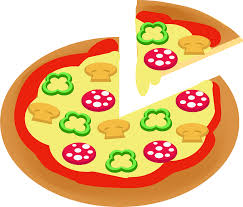 		pizza					hamburger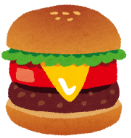 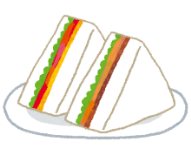 		sandwich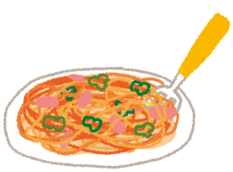 		spaghetti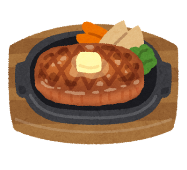 		beefsteak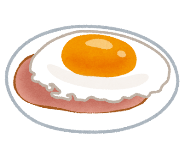 		ham and eggs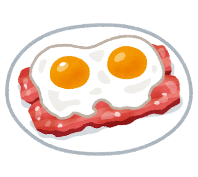 		bacon and eggs 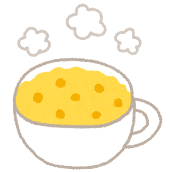 		soup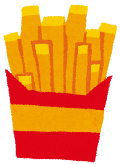 		French fries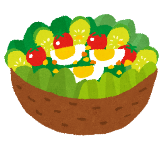 		saladDessert		vanilla ice cream 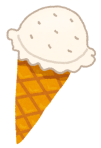 		strawberry ice cream 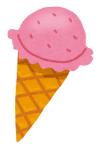 		strawberry shortcake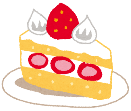 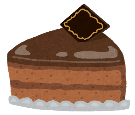 		chocolate cake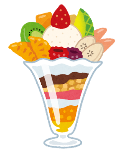 		fruit parfaitBeverage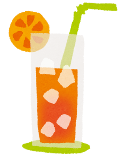 		orange juice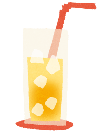 		apple juice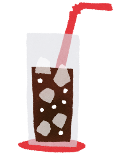 		cola 		soda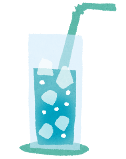 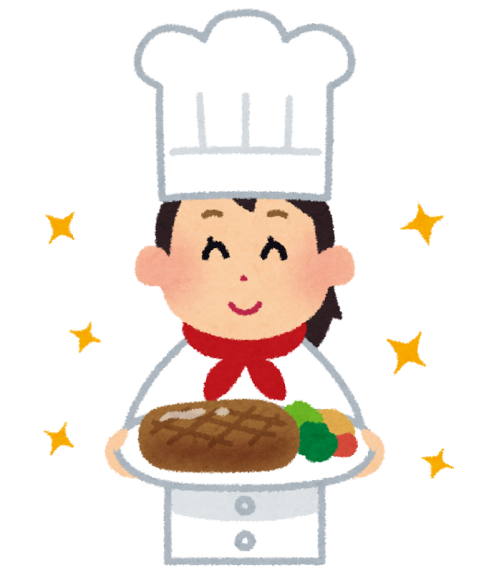 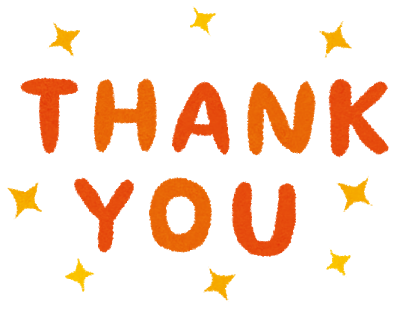 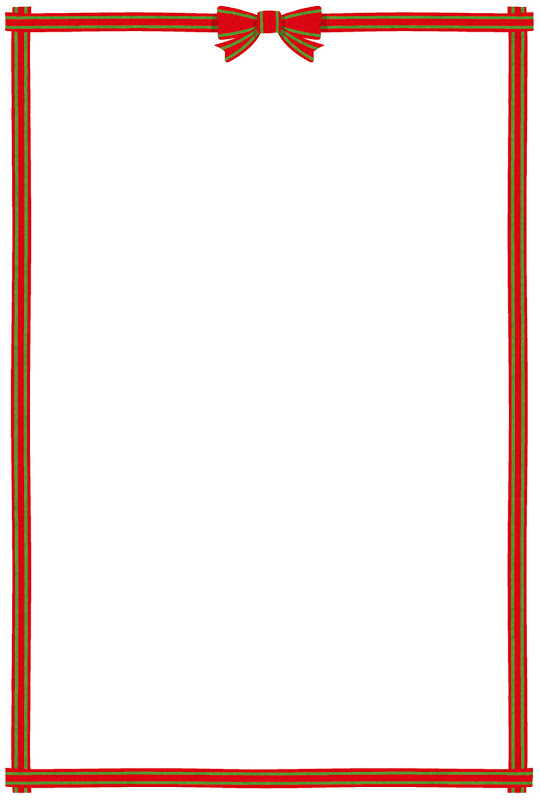 Nory’s Restaurant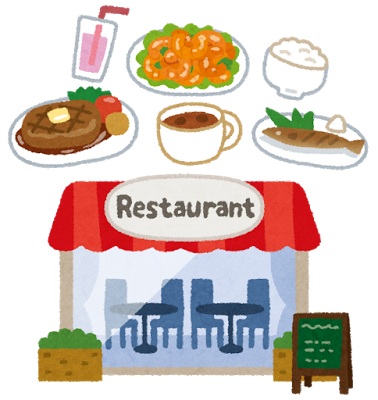 